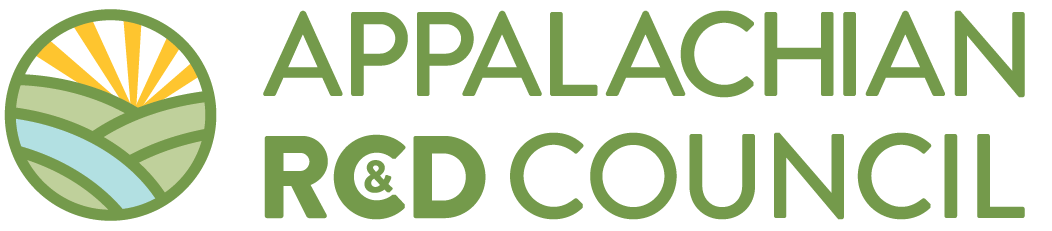 3211 N. Roan St. Johnson City, TN 37601(423) 979-2581 – Susan@arcd.org - www.ARCD.org26th annual Regional Envirothon Team Information PacketWarriors Path State Park490 Hemlock RdKingsport, TN 37663Wednesday, April 17, 20199:00am-1:00pmThe Envirothon is a unique outdoors environmental competition in which high school students demonstrate their knowledge of environmental science and natural resource management, and their ability to work together as a team. Please take the time to completely fill out the required documents to register your team(s) for Envirothon.  Receipt of all your students’ information and consent forms by Friday March 29, 2019 will ensure your team(s) preparation for competition. Questions? (423) 979-2581All Study Materials and information about the State Envirothon and National Envirothon are online at TNRCD.org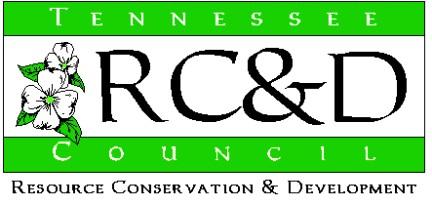 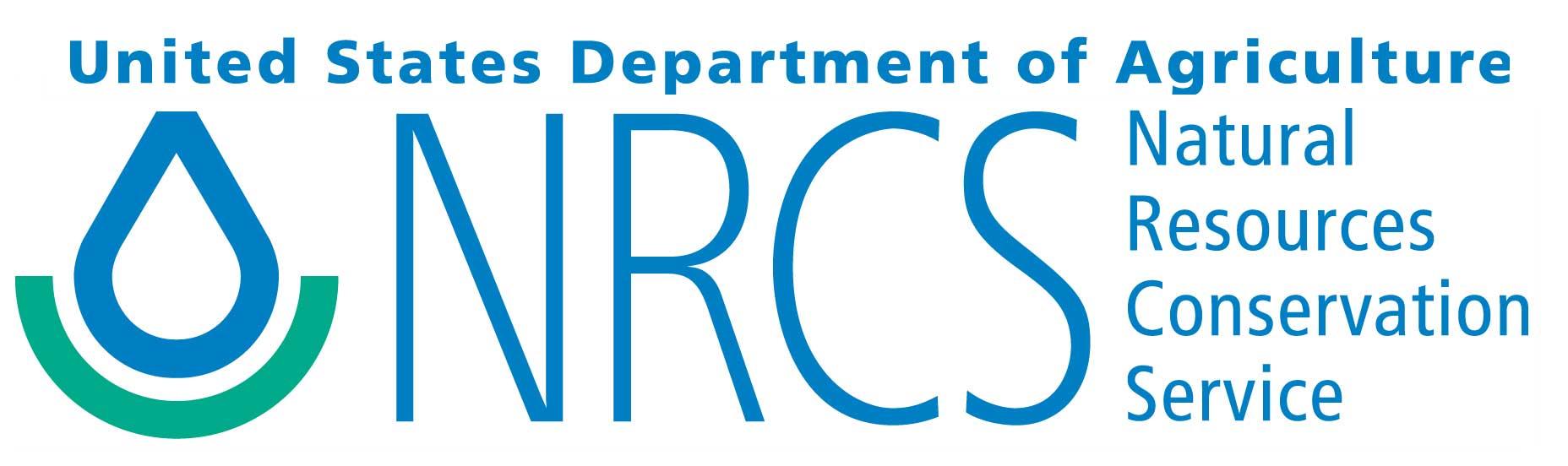 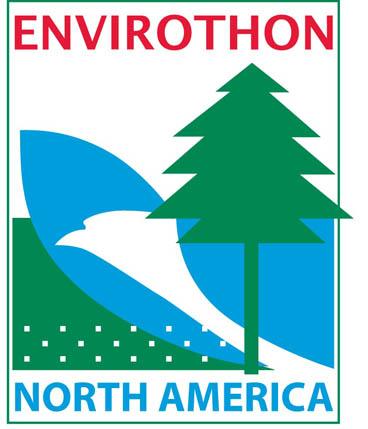 Appalachian Resource Conservation & Development Council26th Regional Envirothon Warriors Path State Park April 17, 2019QUESTIONS? Susan @  423-979-2581  / Susan@gmail.com2019 FEES: $25.00 for all teams.Each school can register 2 teams to represent the school. Additionally, a county Soil Conservation Youth Board may be represented by a team, and a homeschool group may sponsor 2 teams. 1st Step: REGISTER ONLINE -1) Go online to register teams: www.arcd.org/envirothon2nd Step: MAIL IN -2) Mail in check to payable to Appalachian RC&D Council3rd Step: PREPARE3) Study Materials: www. https://drive.google.com/drive/folders/1TXNLK72WSd3ZlnxebvCIcWL5LxHG8PKM4) Prepare all signed parental consent forms. Without a signed form, a student cannot participate!!Register teams online by March 29, 2019Appalachian RC&D Council26th Regional EnvirothonSee You There & Good Luck!!Emergencies or need directions, call Susan’s Cell at 423-737-8768Wednesday April 17, 2019Warriors Path State Park490 Hemlock Rd Kingsport, TN 37663SCHEDULE8:30 ... Arrive (Please arrive on time.  Orientation will begin promptly).9:00-9:15 … Orientation 9:30 – 10:45 ... Testing Stations (15 minutes per test-5 minutes Between Stations)	Wildlife, Forestry, Soils, Aquatic Ecology, Ag Soil and Water Conservation9:30 - 9:45 ...  Station # 19:50 - 10:05…  Station # 210:10 - 10:20… Station # 310:25 - 10:40 … Station # 410:45 - 11:00… Station #511:00 - 11:45... Test Instructor Remarks/Special Programming	 11:45 - 12:15...  Lunch12:15 - 12:45...  Q&A and AwardsConsent & Release Form - FOR ALL STUDENT PARTICIPANTSThe undersigned parent(s) or guardian(s) or nearest of kin of (enter School’s Name)   _______________________________________________________________   HIGH SCHOOL STUDENT (PRINT Name) ___________________________________________________, Date of Birth: ____________________(month/day/year), hereby AUTHORIZE his / her enrollment in THE APPALACHIAN RC&D COUNCIL ENVIROTHON PROGRAM ON APRIL 17, 2019, and represent  (a)	That the child is in good physical condition and able to participate fully in all activities of the Program without adverse effects to himself / herself or any others participating in the Program.I / We acknowledge that the activities of the Program have been fully explained to me, which may include, but are not limited to instruction and tutoring; trips by auto, bus and other forms of transportation; social and athletic activities,  and I / We CONSENT to his / her participation in all activities of the Program.I / We hereby RELEASE the Program, Appalachian RC&D Council and any of their agents, servants or employees from liability for any injuries or damages of any nature offered by the child or me / us by reason of his / her participation in the Program.Should the child be injured or become ill while participating in the Program, I / We hereby AUTHORIZE the administration of such first aid and medical services to him / her as the circumstances require and hereby RELEASE the Program, Appalachian RC&D Council, and any of their agents, servants or employees from liability for any injuries or damages of any nature suffered by the child or me / us by reason of any first aid, medical or other services performed or not performed upon him / her.I / We understand that the authorization and release hereby given can only be withdrawn in writing delivered to the: Appalachian RC&D Council Office, located at 3211 N. Roan St. Johnson City, TN 37601, (423) 979-2581.(One signature required of parent or legal guardian)In Kind Contribution Voucher for Coaches and TestersPlease submit at Envirothon on APRIL 17, 2019 DATE: 	_____________________________________NAME:	__________________________________________________________________________.ADDRESS:      ___________________________________________________________________________.I __________________________________, certify that I donated ____________ hours of work to ENVIROTHON 2019 activities. I also certify that I am qualified to do the work performed._______________________________________	____________________                     (Signature)								 (Date)If the hourly rate donated is above the minimum wage, I further certify that my special qualifications and value to the Council and ENVIROTHON 2019 as listed are correct.HOURLY RATE:  	$__________.DONATED SERVICE TOTAL  (hours x hourly rate)   =   $ ____________.These services were performed in connection with ENVIROTHON 2019 and are an eligible cost to the project.I have reviewed the above donated service and the value of the work performed; I approve this computation.________________________________________________________________________________Appalachian Resource Conservation & Development Council3211 N. Roan St. Johnson City, TN 37601(423) 979-2581 /  Susan@gmail.comSignature of Parent & DatePrint Name of ParentAddressCity ST ZIPEmergency Contact Phone NumberSPECIAL QUALIFICATIONS OF DONOR:DESCRIPTION OF WORK PERFORMED:Appalachian RC&D Date